KUJAWSKO-POMORSKIE CENTRUM 		             	                         Postępowanie nr: 52 Z TP 22                                         PULMONOLOGII W BYDGOSZCZY				            Bydgoszcz, dnia 17.11.2022 r.                                         ul. Seminaryjna 1,85-326 Bydgoszcz E.ZP.261.52.2022                                                                                                                            Do WykonawcówDotyczy: postępowanie o udzielenie zamówienia na dostawę stołów zabiegowych  
   endoskopowych i transportowych.                     Zamawiający udziela następujących odpowiedzi na zapytania do treści Specyfikacji Warunków Zamówienia:Pytania od 1-13 dotyczą Pakietu 3 - Stół zabiegowy - transportowy - 2kpl.Czy (w pkt. 2) Zamawiający wyrazi zgodę na zaoferowanie platformy leża 2 segmentowej wypełnionej płytami z tworzywa HPL (bez ostrych krawędzi i rogów), łatwymi 
do dezynfekcji, odpornymi na działanie środków chemicznych i uszkodzeń?Odpowiedź: Zamawiający dopuści zaoferowanie platformy leża 2 segmentowej wypełnionej płytami 
z tworzywa HPL (bez ostrych krawędzi i rogów), łatwymi do dezynfekcji, odpornymi na działanie środków chemicznych i uszkodzeń.Zamawiający wymaga zaoferowania przedmiotu zamówienia, zgodnie z treścią Modyfikacji  z dnia 17.11.2022 r.Obowiązujący wzór  Opisu przedmiotu zamówienia – po modyfikacji – w załączeniu 
do pisma o modyfikacji. Wykonawcy zobowiązani są do składania ofert na wzorze załącznika zmodyfikowanego.Czy (w pkt. 6) Zamawiający wyrazi zgodę na zaoferowanie długości całkowitej wózka 2100 mm? Odpowiedź:Zamawiający dopuści długość całkowitą wózka 2100 mm. Zamawiający wymaga zaoferowania przedmiotu zamówienia, zgodnie z treścią Modyfikacji  z dnia 17.11.2022 r.Obowiązujący wzór  Opisu przedmiotu zamówienia – po modyfikacji – w załączeniu 
do pisma o modyfikacji. Wykonawcy zobowiązani są do składania ofert na wzorze załącznika zmodyfikowanego.Czy (w pkt. 7) Zamawiający wyrazi zgodę na zaoferowanie szerokości całkowitej wózka 
z opuszczonymi barierkami 810 mm? Odpowiedź: Zamawiający nie wyraża zgody na zaoferowanie przedmiotu o proponowanej szerokości całkowitej z opuszczonymi barierkami 810 mm.Czy (w pkt. 11) Zamawiający wyrazi zgodę na zaoferowanie prześwitu między platformą leża, a ramą wózka umożlwiającego łatwe i bezpieczne wprowadzanie kasety RTG od strony wezgłowia (bez podawania konkretnego wymiaru w cm)?  Odpowiedź:Zamawiający nie wyraża zgody na zaoferowanie prześwitu między platformą leża, a ramą wózka umożlwiającego łatwe i bezpieczne wprowadzanie kasety RTG od strony wezgłowia 
- bez podawania konkretnego wymiaru w cm.Czy (w pkt. 12) Zamawiający wyrazi zgodę na zaoferowanie wózka, w którym taca na kasetę RTG posiada specjalne paski ułatwiające pozycjonowanie kasety RTG (bez konieczności używania w tym celu podziałki) - dzięki takiemu rozwiązaniu radiolog widzi dokładne umiejscowienie kasety RTG?Odpowiedź: Zamawiający dopuści wózek w którym taca na kasetę RTG posiada specjalne paski ułatwiające pozycjonowanie kasety RTG (bez konieczności używania w tym celu podziałki).Zamawiający wymaga zaoferowania przedmiotu zamówienia, zgodnie z treścią Modyfikacji  z dnia 17.11.2022 r.Obowiązujący wzór  Opisu przedmiotu zamówienia – po modyfikacji – w załączeniu 
do pisma o modyfikacji. Wykonawcy zobowiązani są do składania ofert na wzorze załącznika zmodyfikowanego.Czy (w pkt. 13) Zamawiający wyrazi zgodę na zaoferowanie wózka wyposażonego w składane ergonomiczne rączki do prowadzenia zlokalizowane od strony głowy pacjenta ułatwiające dostęp do pacjenta (m.in. podczas akcji reanimacyjnej), rączki z składane poniżej poziomu materaca; od strony nóg wózek wyposażony w uchwyt w kształcie pałąka, łatwo wyjmowany ułatwiający manewrowanie wózkiem?Odpowiedź:Zamawiający dopuści wózek wyposażony w składane ergonomiczne rączki do prowadzenia zlokalizowane od strony głowy pacjenta ułatwiające dostęp do pacjenta (m.in. podczas akcji reanimacyjnej), rączki z składane poniżej poziomu materaca; Zamawiający dopuści, ale nie wymaga aby od strony nóg wózek wyposażony był w uchwyt w kształcie pałąka, łatwo wyjmowany ułatwiający manewrowanie wózkiem.Zamawiający wymaga zaoferowania przedmiotu zamówienia, zgodnie z treścią Modyfikacji  z dnia 17.11.2022 r.Obowiązujący wzór  Opisu przedmiotu zamówienia – po modyfikacji – w załączeniu 
do pisma o modyfikacji. Wykonawcy zobowiązani są do składania ofert na wzorze załącznika zmodyfikowanego.Czy (w pkt. 14) Zamawiający wyrazi zgodę na zaoferowanie wózka wyposażonego w cztery koła jezdne, z których jedno pełni funkcję koła kierunkowego (z funkcją jazdy swobodnej bądź kierunkowej) oraz dodatkowo posiadającego piąte koło o śr. 125 mm zapewniające lepsze manewrowanie i sterowanie wózkiem (piąte koło wyposażone w sprężynę dociskającą koło do podłoża i ułatwia precyzyjną jazdę wózkiem)?Odpowiedź:Zamawiający dopuści wózek wyposażony w cztery koła jezdne, z których jedno pełni funkcję koła kierunkowego (z funkcją jazdy swobodnej bądź kierunkowej) oraz dodatkowo posiadającego piąte koło o śr. 125 mm zapewniające lepsze manewrowanie i sterowanie wózkiem.Zamawiający wymaga zaoferowania przedmiotu zamówienia, zgodnie z treścią Modyfikacji  z dnia 17.11.2022 r.Obowiązujący wzór  Opisu przedmiotu zamówienia – po modyfikacji – w załączeniu 
do pisma o modyfikacji. Wykonawcy zobowiązani są do składania ofert na wzorze załącznika zmodyfikowanego.Czy (w pkt. 19) Zamawiający wyrazi zgodę na zaoferowanie barierek bocznych stalowych, lakierowanych proszkowo (elementy aktywujące zaznaczone odrębnym kolorem) z gładką, wyprofilowaną na całej długości szczytów powierzchnią tworzywową ułatwiającą prowadzenie oraz nie rysującą ścian?Odpowiedź: Zamawiający dopuści barierki boczne stalowe, lakierowane proszkowo (elementy aktywujące zaznaczone odrębnym kolorem) z gładką, wyprofilowaną na całej długości szczytów powierzchnią tworzywową ułatwiającą prowadzenie oraz nie rysującą ścian. Zamawiający wymaga, aby barierki boczne były składane.Zamawiający wymaga zaoferowania przedmiotu zamówienia, zgodnie z treścią Modyfikacji  z dnia 17.11.2022 r.Obowiązujący wzór  Opisu przedmiotu zamówienia – po modyfikacji – w załączeniu 
do pisma o modyfikacji. Wykonawcy zobowiązani są do składania ofert na wzorze załącznika zmodyfikowanego.Czy (w pkt. 20) Zamawiający wyrazi zgodę na zaoferowanie barierek bocznych składanych wzdłuż ramy leża poniżej poziomu materaca w celu zminimalizowania przerwy transferowej; uchwyty do pchania / ciągnięcia wózka znajdujące się w szczycie od strony głowy i nóg?Odpowiedź: 
Zamawiający nie wyraża zgody na zaoferowanie barierek bocznych składanych wzdłuż ramy leża poniżej poziomu materaca w celu zminimalizowania przerwy transferowej; uchwyty do pchania / ciągnięcia wózka znajdujące się w szczycie od strony głowy i nóg.Czy (w pkt. 21) Zamawiający wyrazi zgodę na zaoferowanie regulacji segmentu pleców manualnej ze wspomaganiem sprężyn gazowych w zakresie od 0o do 75o? Oferowany zakres będzie wystarczający, aby ustawić segment oparcia pleców pod odpowiednim, bezpiecznym kątem dla pacjenta, ponadto ustawienie segmentu pod kątem prostym (90o) jest nieergonomiczne i może być niebezpieczne dla pacjenta. Odpowiedź:
Zamawiający wymaga regulacji segmentu pleców manualnej ze wspomaganiem sprężyn gazowych w zakresie 0-85 (± 15°), co oznacza, że zakres 0-75 mieści się w wymaganym zakresie. Czy (w pkt. 25) Zamawiający wyrazi zgodę na zaoferowanie wózka posiadającego tuleje na wieszaki infuzyjne lub inne akcesoria tylko w narożnikach od strony głowy pacjenta?Odpowiedź:Zamawiający nie wyraża zgody na zaoferowanie wózka posiadającego tuleje na wieszaki infuzyjne lub inne akcesoria tylko w narożnikach od strony głowy pacjenta.Czy (w pkt. 27) Zamawiający wyrazi zgodę na zaoferowanie wózka wyposażonego w materac wykonanego z pianki o gęstości 30 kg/m3, w pokrowcu zmywalnym, paroprzepuszczalnym, ognioodpornym, bakteriostatycznym, zabezpieczonym przed powstawaniem pleśni i wnikaniem płynów o grubości 10 cm; materac mocowany do leża za pomocą specjalnych pasków w sposób uniemożliwiając samoczynne przesuwanie? Odpowiedź: Zamawiający dopuści materac wykonany z pianki o gęstości 30 kg/m3, w pokrowcu zmywalnym, paroprzepuszczalnym, ognioodpornym, bakteriostatycznym, zabezpieczonym przed powstawaniem pleśni i wnikaniem płynów o grubości 10 cm; materac mocowany do leża za pomocą specjalnych pasków w sposób uniemożliwiając samoczynne przesuwanie.Zamawiający wymaga zaoferowania przedmiotu zamówienia, zgodnie z treścią Modyfikacji  z dnia 17.11.2022 r.Obowiązujący wzór  Opisu przedmiotu zamówienia – po modyfikacji – w załączeniu 
do pisma o modyfikacji. Wykonawcy zobowiązani są do składania ofert na wzorze załącznika zmodyfikowanego.Czy (w pkt. 30) Zamawiający wyrazi zgodę na zaoferowanie wózka wyposażonego w nie mobilny zdejmowalny wieszak kroplówki, z 4 hakami, z bezpiecznym obciążeniem roboczym do 10 kg?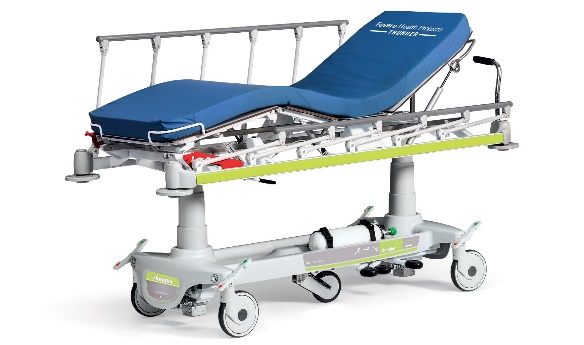 Odpowiedź:
Zamawiający dopuści wózek wyposażony w niemobilny zdejmowalny wieszak kroplówki, z 4 hakami, z bezpiecznym obciążeniem roboczym do 10 kg.Zamawiający wymaga zaoferowania przedmiotu zamówienia, zgodnie z treścią Modyfikacji  z dnia 17.11.2022 r.Obowiązujący wzór  Opisu przedmiotu zamówienia – po modyfikacji – w załączeniu 
do pisma o modyfikacji. Wykonawcy zobowiązani są do składania ofert na wzorze załącznika zmodyfikowanego.UWAGA:               Wykonawca jest zobowiązany do naniesienia stosownych poprawek w Opisie przedmiotu zamówienia, o ile zmiany wynikają z treści udzielonych przez Zamawiającego odpowiedzi, powodują konieczność wprowadzenia korekt niezbędnych dla prawidłowego przedstawienia (opisu) oferowanego przedmiotu zamówienia.